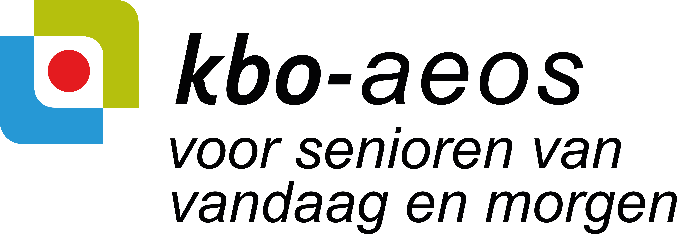 KBO-PCOB Zeeland, Aardenburg-Eede-Oostburg-Sluis, Nieuwsbrief, jaargang 1, nr 5 juni 2022.             email: secretaris@kbo-aeos.nl  Voor de website www.kbo-aeos.nl  en voor www.klantenservice@kbo-pcob-voordeel.nl  Lieve mensen, alweer een maand voorbij.Uw bestuur denkt voortdurend na over welke activiteiten we zouden kunnen oppakken. Wij zoude het echt op prijs stellen dat er ook ideeën kwamen van de leden.Terug blik 11 mei Treinreisje.Woensdag 11 mei vertrokken 21 leden met een treintje op een middagje door de streek en meetjesland. Jammer dat er slechts 10% van het ledenbestand hiervoor ingeschreven had. Waarbij het bestuur op tenminste 40% had gerekend. Een kosten post (€ 260 )  voor de afdeling . Overigens kon dat de pret niet drukken de leden die wel meededen hadden een aangename middag voor de boeg. Met een treinreisje door Aardenburg, De Biezen, Sint Laureins, Balgeroeke, Ursel., Kleit , Maldegem, Eede  en weer terug in Aardenburg. De leden kregen volop de gelegenheid om elkaar weer te zien, nieuwtjes uit te wisselen, terwijl de gids van de trein van alles wist te vertellen over de omgeving . Voor velen die hier ooit eerder waren viel op dat er veel was veranderd . In Ursel , werd een kop koffie aangeboden in het Jagershof terwijl men daar naast ook nog zelf wat kon bestellen. Al met al toch geslaagd. Op onze  website is een foto impressie te zien van deze  middag.De kring reis  naar de abdij van Oosterhout.Helaas moeten wij jullie mededelen dat onze geplande bus trip naar Oosterhout wegens te weinig deelnemers niet door gaat. Een ieder die betaald heeft krijgt zijn geld terug gestort. 8 juni . Het wandelen in juni Ons wandel clubje heeft de volgende datums vast gelegd:  8 juni-22 juni- 6 juli- 27 juli telkens start om 13.30. uur . Ledelplein in Oostburg. Mogelijk dat we vandaar uit met de auto naar een andere locatie gaan om te wandelen .Lengte van de tocht ongeveer 6 km en onderweg een koffiestop. Opgave  bij Ton Jongmans tel. 06417904473 of mail : secretaris@kbo-aeos.nl2 -9-16-23-30 juni Het kaarten in de ELIGIUS zaal                                                                                                                   Ook in juni gaat het kaarten, Amerikaans jokeren, gewoon jokeren en frikken weer door op de dondermiddag om 14.00 uur in de Eligius zaal in Oostburg.10 juni. Bezoek Landbouwstreekmuseum in Schoondijke.             Z.O.Z.Op 10 juni gaan wij een bezoek brengen aan het streeklandbouwmuseum in Schoondijk bij het Klinket aan de Sasputsestraat 14. We starten om 14.00 uur met koffie/thee met appeltaart gevolgd door nog een  ronde  koffie/thee. Daarna gaan we een bezoek brengen aan dit Museum. Dit museum was eerder gevestigd in Heille en later in Sluis maar nu sinds een aantal jaren  hier bij het Klinket in Schoondijke.  De rondgang die wij maken wordt geleid door Theo Uitdewilligen als “gids”. Het zijn veel gebruiksvoorwerpen uit de boeren sector en daar heeft hij uiteraard toch wel wat ervaring in. De museum tuin die hier ook is , is nog niet in orde! Na de rondgang kunnen we nog gezellig samen zijn in het Klinket. De kosten voor deze middag worden deels door de kas en deels door een eigen bijdrage van betaald. Opgave is noodzakelijk en geschied door over te maken € 5 op rek KBO AEOS  NL68 INGB 0006 0242 42  met vermelding van uw naam. Graag voor 5 juni. Bij geen vervoer zie hier onder.5 juli De midgetgolf. Op 5 juli gaan we met zijn allen gaan midgetgolfen in het Van Dongen  sportpark bij het zwembad  in Aardenburg. De aanvang zal om 14.00 uur zijn en de kosten bedragen € 2. Voor diegene die geen vervoer denkt te hebben ,zal worden geregeld dat ze mee kunnen rijden. Daarvoor dient men dan contact op te nemen met één van de bestuursleden. Voor Oostburg en omstreken zijn dit Theo Uitdewilligen, 0622617266. en Thea Simpelaer  0117-454124.Voor Sluis en omgeving Ivette de Schoolmeester 0117-461559 , voor Eede Ton Jongmans  06417904473 Opgave  voor 30 juni via het storten van € 2 op rek nr: KBO AEOS NL68 INGB 0006 0242 42 met vermelden van uw naam en midgetgolf..In juli gaan we met zijn allen BBQ én  in de Wijngaard.De datum is nog niet vast gelegd maar wel kan al worden vermeld dat de kosten  een eigen bijdrage gaan hebben van € 25Het logo van de gemeente wordt weergegeven omdat we jaarlijks subsidie ontvangen voor de activiteiten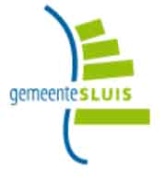 